Тема: Світогляд композитора і зміст музичного твору (на прикладі творчості П. І. Чайковського, А. Н. Скрябіна) Справжньою відвертістю для поціновувача музики може стати знайомство з світоглядом композитора. Для цього, крім прослуховування творів того чи іншого музичного генія, варто звернутися до його статей і спогадів, листів, прочитати уважно його біографію. Тоді, допитливому досліднику відкриються незвідані таїнства музичних творінь, і це принесе йому величезну естетичну насолоду. У пошуках сенсу П.І. Чайковський відомий всьому світу не тільки як видатний композитор, але і як видатний представник музично-культурологічної думки XIX століття. Жвавий інтерес він відчував до релігії, філософії, літературі. Все музичну спадщину композитора - результат напруженого пошуку світоглядного сенсу.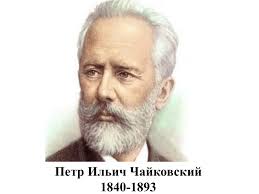 Чайковський шукає духовну опору в христианстві, а потім схиляється до песимістичній філософії А. Шопенгауера і Ф. Ніцше. Такі духовні пошуки народжують владну і грізну «тему року» ( «фатуму», «долі»), що стала провідною в його музиці зрілого періоду творчості. Значні твори композитора 80-х років: симфонії - четверта і шоста, опера «Пікова дама», симфонічна поема «Манфред», - надбання болісних духовних переживань великого композитора, в яких «темі року» належить головна роль. Петро Ілліч не любив говорити про зміст своїх творів, вважаючи, що на мові слів воно буде сприйматися спрощено. https://www.youtube.com/watch?v=zhIEVX3KzPYНаближаючись до задуму зазначених творів Чайковського, можна розкрити світоглядний аспект створеної ним музичної матерії лише в загальних рисах: людина завжди прагне до щастя, але реальне життя - це чергування важкої дійсності з міфічними мріями про щастя, досягнення якого заважає невблаганний фатум. Творчість - вищий сенс. Зміст творів О.М. Скрябіна - геніального сучасника П.І. Чайковського, живили філософія Ф. Ніцше, теософія, східні релігійні вчення, переломив в яскравої індивідуальності композитора.Всесвіт сприймалася Скрябіним як результат якогось художньої творчості, яке композитор називав «божою грою». Скрябін був переконаний в тому, що під впливом великої сили мистецтва безмежно піднесеться свідомість людства, що призведе до нової якісно іншій формі нескінченного Вселенського творчого процесу, до всесвітньої гармонії, до вселенського екстазі. Композитор утопічно вірив, підтримуваний соратниками, що саме він створить «Містерію» - таємниче дійство, виконання якого стане початком всесвітніх змін.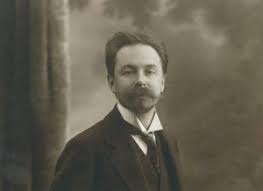  Без дотику до світогляду Скрябіна, не понять таємничих звучність, народжуючи які композитор немов хотів створити ефемерну, відмінну від грубої земної матерії, музичну тканину. Важко пояснити феноменальні ремарки, якими рясніють його ноти. Витіюваті назви його музичних композицій: «Поема екстазу», «До полум'я», «Божественна поема», «Танцюючі гірлянди». Загадкові назви, які Скрябін дає основним темам своїх творів: тема виникли творінь, ритми тривожні, тема божественної гри, тема польоту. 	Нові ідеї вимагали створення нової музичної мови. Композитор шукає можливості об'єднання звуку і світла і створює «Поему вогню», в партитурі якої є світлова рядок для виконання гіпотетичним світломузикальним інструментом. Він мріяв, щоб під час виконання поеми (своєрідною репетицією майбутньої «Містерії»), концертний зал переливався хвилями різних кольорів, які поліфонічно перепліталися б з музичним звучанням.Технічні можливості минулого століття були занадто скромні для такого виконання «Поеми вогню» ( «Прометей»). Сьогодні відомо безліч варіантів відтворення скрябинского «Прометея» зі світловими ефектами. Твір надзвичайно яскраво прозвучало зі светозвук в 2009 році в Санкт-Петербурзі. О.М. Скрябін "Поема вогню" ( "Прометей")https://www.youtube.com/watch?v=3OiFXZM5JRA